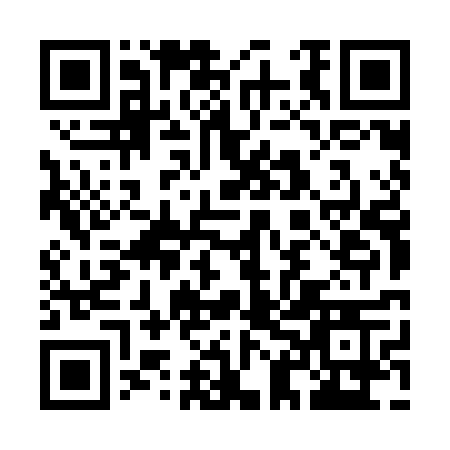 Prayer times for Harbour Chines, British Columbia, CanadaWed 1 May 2024 - Fri 31 May 2024High Latitude Method: Angle Based RulePrayer Calculation Method: Islamic Society of North AmericaAsar Calculation Method: HanafiPrayer times provided by https://www.salahtimes.comDateDayFajrSunriseDhuhrAsrMaghribIsha1Wed4:015:491:086:148:2910:172Thu3:595:471:086:148:3110:193Fri3:565:451:086:158:3210:224Sat3:545:441:086:168:3410:245Sun3:515:421:086:178:3510:266Mon3:495:401:086:188:3610:297Tue3:465:391:086:198:3810:318Wed3:445:371:086:208:3910:339Thu3:415:361:086:218:4110:3610Fri3:395:341:086:218:4210:3811Sat3:375:331:086:228:4410:4012Sun3:345:311:086:238:4510:4313Mon3:325:301:086:248:4610:4514Tue3:295:291:086:258:4810:4715Wed3:275:271:086:268:4910:5016Thu3:255:261:086:268:5010:5217Fri3:225:251:086:278:5210:5418Sat3:205:231:086:288:5310:5719Sun3:185:221:086:298:5410:5920Mon3:165:211:086:298:5611:0121Tue3:145:201:086:308:5711:0322Wed3:145:191:086:318:5811:0323Thu3:135:181:086:328:5911:0424Fri3:135:171:086:329:0011:0525Sat3:125:161:086:339:0211:0526Sun3:125:151:096:349:0311:0627Mon3:115:141:096:349:0411:0628Tue3:115:131:096:359:0511:0729Wed3:115:121:096:369:0611:0830Thu3:105:121:096:369:0711:0831Fri3:105:111:096:379:0811:09